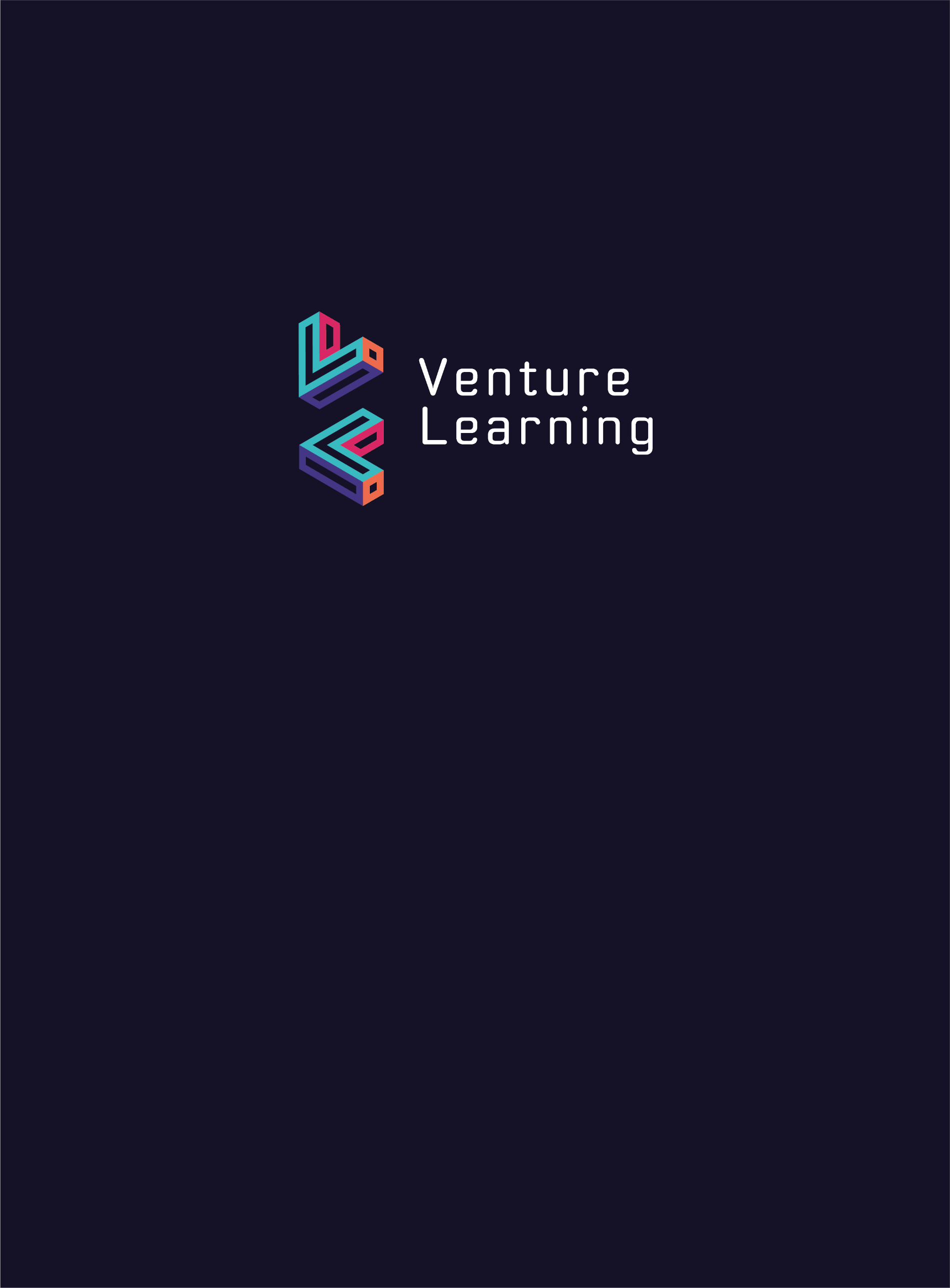 Quality Assurance PolicyVenture LearningIntroduction
Venture Learning is committed to continuous improvement and development. We put the student at the forefront of our vision and recognise the need to adapt and refine our practice to meet the changing needs of our cohort. This policy aims to:• improve provision for students’ learning, progress and achievement; • ensure consistently high quality learning experiences for all our students; and, • ensure that all students are given opportunities to realise achievable goals.Self-evaluation processes enable us to gain knowledge of our current strengths, as well as highlighting areas for further development.  We are committed to developing strategies and structures that support staff to develop their skills and knowledge, and continuously improve teaching, learning and high quality educational provision.Our commitment to review and evaluate all our practices enables us to constantly monitor the quality and relevance of support, training and continued professional development (CPD).  CPD should always be focussed on improving the quality of provision at Venture Learning.Quality assurance and self-evaluation procedures will operate at an individual, team and whole school level and will always frame review processes within a simple structure: • How well am I/are we doing? • How do I/we know? • What are my/our strengths or weaknesses? • What should I/we do to improve? Key Staff and ContactsProvision Based Contacts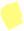 Section 1: ProceduresQuality assurance at Venture Learning focuses on ensuring that:the commissioned provision meets the educational and SEMH needs of each student;the premises are fit for purpose;health and safety arrangements are of an appropriate standard;teaching and learning is of a high standard;suitable resources and teaching materials are available;teaching encourages students to develop independence;behaviour management is strong;attendance recording and reporting are robust;tracking and reporting on progress is robust;suitable accreditation and other outcomes are on offer; and,due attention is paid to reintegration.Section 1: Roles and ResponsibilitiesVenture Learning will hold an annual meeting with the governing body and senior members of staff to review the long-term improvement plan and set goals for development.Head TeacherIs responsible for:developing and overseeing the long-term improvement plan in liaison with relevant stakeholders;evaluating relevant data including attendance, exclusions and progress;holding appraisal and performance management meetings with senior members of staff;ensuring that other management staff are carry out effective appraisal meetings within a designated time period;regular meetings with lead staff members;creating an ethos that welcomes feedback from all staff; and,designating standards for lesson observations and learning walks, and, ensuring staff carrying these out are appropriately trained.1.2 All staffAre responsible for:regularly attending relevant staff meetings;being familiar with the long-term improvement plan and implementing any designated actions;identifying areas of personal development as part of the appraisal process and taking action (with the support of management) to achieve these goals;feeding back to senior staff constructively, with a focus on improvement; and,continual day-to-day reflection on their own professional practice.Document OwnerRhys GriffithsVersion6.0Effective From01/09/2023Next Review Date01/09/2024NameRoleRhys Griffiths Chair Of GovernorsRich HillHeadteacherGemma WaddingtonDeputy Head of ProvisionContact details: Venture Learning19A Forester StreetNetherfieldNottinghamNG4 2LJContact details: www.venturelearning.co.ukContact details: 01159876621FocusInternal QA measuresExternal QA measuresOutcomethe commissioned provision meets the educational and SEMH needs of each studentregular reviews of IEP to be determined at onset of commissionregular meetings with parents, commissioning school and external agencies to evaluate efficacy of provision packagechanges to be made to provision package as agreed necessarythe premises are fit for purposeenvironmental improvements to be identified and prioritised termlyannual compliance check against statutory H&S (including fire safety) regulationsfixtures, fittings and displays to be updated as necessary in line with the needs of the students and resources availablehealth and safety arrangements are of an appropriate standardhalf-termly walkaround by Head Teacher to identify potential H&S issuesannual compliance check against statutory H&S (including fire safety) regulationsH&S issues to be resolved in a timely mannerteaching and learning is of a high standardregular learning walks and book looks external educational agency inspection as appropriatetargeted PDRs and CPD to focus on strengths an improve areas of weakness for individuals and as a provisionsuitable resources and teaching materials are availableregular learning walks and book looks external educational agency inspection as appropriatetargeted PDRs and CPD to focus on strengths an improve areas of weakness for individuals and as a provisionbehaviour management is strongregular learning walks and book looks external educational agency inspection as appropriaterelevant CPD and support implemented as well as changes to policy and operating systems where necessaryattendance recording and reporting are robustHead Teacher to perform spotchecks on accuracy of reportingexternal educational agency inspection as appropriaterelevant CPD and support implemented as well as changes to policy and operating systems where necessarytracking and reporting on progress is robustHead Teacher to perform spotchecks on accuracy of reportingexternal educational agency inspection as appropriaterelevant CPD and support implemented as well as changes to policy and operating systems where necessarysuitable accreditation and other outcomes are on offerannual evaluation based on student data as part of the long-term improvement planexternal educational agency inspection as appropriateimplementation of new accreditations/ courses as necessarydue attention is paid to reintegrationregular review of reintegration goals set at onset of placementevaluation of record by local authoritiescontinuous improvement of reintegration plans and support